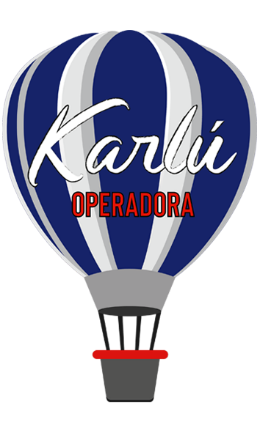 Beijing-Xi’an-Shanghái-Guilin   10 días 9 noches Día 1 BeijingLlegada a Beijing, Capital de la República Popular China. Traslado al hotel. Resto del día libre, almuerzo no incluido. Alojamiento.Día 2 Beijing     Ciudad Prohibida + Palacio de VeranoDesayuno Buffet. Durante este día visitaremos: El Palacio Imperial, conocido como  “la Ciudad Prohibida”,  la Plaza Tian An Men, una de las mayores del mundo y El Palacio de Verano que era un jardín veraniego para la casa imperial de la Dinastía Qing. Almuerzo incluido. Por la noche asistencia a un Espectáculo de Acrobacia. Alojamiento.  Día 3 Beijing      Gran Muralla + Parque OlímpicoDesayuno Buffet. Excursión a La Gran Muralla China, espectacular y grandiosa obra arquitectónica, cuyos añales cubren más de 2.000 años. Almuerzo incluido. Por la tarde vuelta a la ciudad y hacemos una parada cerca del “Nido del Pájaro” (Estadio Nacional) y el “Cubo del Agua” (Centro Nacional de Natación) para tomar fotos (sin entrar en los estadios). Terminaremos con la cena de bienvenida degustando el delicioso Pato Laqueado de Beijing. Alojamiento.Día 4 Beijing/Xi’an en tren de alta velocidad, también con opción en aviónDesayuno Buffet. Visita del Templo del Cielo, construido en 1420 con una superficie de 267 ha, donde los emperadores rezaban por las buenas cosechas. Almuerzo incluido. Por la tarde, traslado a la estación de tren para tomar el tren de alta velocidad en la Clase Turista a Xi´an,  antigua capital de China con 3.000 años de existencia, única capital amurallada y punto de partida de la famosa “Ruta de la Seda”. Traslado al hotel. Alojamiento.Día 5 Xi’an      Museo de Guerreros y CorcelesDesayuno Buffet. Hoy visitaremos el famoso Museo de Guerreros y Corceles de Terracota, en el que se guardan más de 6.000 figuras de tamaño natural, que representan un gran ejército de guerreros, corceles y carros de guerra que custodian la tumba del emperador Qin. Almuerzo incluido. Por la tarde visitaremos a la Pequeña Pagoda de la Oca Silvestre (sin subir), hallada dentro del Templo Jianfu, a aproximadamente un kilómetro al sur de la zona urbana de Xi´an y finalizaremos con una visita a la Gran Mezquita con Barrio Musulmán. Alojamiento.  Día 6 Xi’an/Shanghái     Visita CiudadDesayuno Buffet. Salida en avión con destino a Shanghái, ciudad portuaria directamente subordinada al Poder Central con más de 16 millones de habitantes, es el mayor puerto, centro comercial y la metrópoli más internacional de China. Almuerzo incluido. Visitaremos el Jardín Yuyuan, el Templo de Buda de Jade y el Malecón de la Ciudad. Traslado al hotel. Alojamiento. Día 7 Shanghái        Día libreDesayuno Buffet. Día libre. Almuerzo no está incluido. Alojamiento.Día 8 Shanghái/Guilin Desayuno Buffet. Salida en avión rumbo a Guilin, ciudad famosa por su hermosura paisajística. Almuerzo no está incluido. Llegada y traslado al hotel. Alojamiento.Día 9 Guilin     Crucero por Rio LiDesayuno Buffet. En este día, realizaremos un crucero por el Río Li, que goza de una reputación mundial por “la soberana hermosura paisajística” conformada por colinas verticales surcadas por ríos de aguas diáfanas con grutas fantásticas. Almuerzo a bordo. Por la tarde visitaremos la Gruta de Las Flautas de Caña. Día 10 Guilin/Hong KongDesayuno Buffet. A la hora indicada, trasladamos a la estación de tren para tomar el tren rápido Guilin-Hong Kong a las 13:38 pm (horario de referencia, todo depende de la reserva final). Fin de nuestros servicios.Precios por persona en dólares americanos  Hoteles previstos Incluye9 noches de hotelDesayunosAlimentos mencionados en itinerarioTours mencionados en el itinerarioTren de alta velocidad Beijing/Xi’an clase turistaVuelo Xi’an /ShangháiVuelo Shanghái/GuilinNo incluyeVuelos internacionalesEl billete del tren rápido Guilin/Hong KongAlimentos y bebidas no especificadosImpuestos localesPropinasNotas Importantes Los precios arriba mencionados son válidos para las salidas de lunes, martes y juevesSuplemento para las otras salidas semanales : $256 usd p.p.Suplemento vuelo día 4 BJS/XIA clase turista $179 usd p.p. salidas lunes, martes y jueves.Las otras salidas no tienen esta opción.Suplemento del tren rápido Guilin-Hongkong en Clase Turista para Día10 : 141 usd p.pEl tour a la Muralla China se puede hacer por la ruta Juyongguan o Badaling.Las visitas de Shanghái se podrían hacer en el Día 07 según la situación concreta. Salidas diarias garantizadas los lunes desde 2 pax durante todo el año.  De martes a domingo desde 4           pax.No hay salida del 9 al 17 feb 2021 por la celebración del Año Nuevo Chino 2021.Notas:Para reservaciones, se requiere copia del pasaporte con vigencia mínima de 6 meses después de su regreso.Los documentos como pasaporte, visas, vacunas o cualquier otro requisito que solicite el país visitado, son responsabilidad del pasajero.Las cotizaciones están sujetas a cambio al momento de confirmar los servicios por escrito.Los traslados regulares cuentan con horario preestablecido, sujetos a cambios sin previo aviso. Cualquier servicio NO utilizado, NO APLICA para reembolso.Tarifas sujetas a cambio y disponibilidad al momento de confirmar serviciosTarifa aplica para pago con transferencia bancaria o cheque Pagos con tarjeta de crédito visa o mc aplica cargo bancario de 3.5%El tipo de cambio se aplica el día que se realiza el pagoVigencia: 23 marzo 2021Fechas                            Doble       Supl. Sencillo23 ago-05 nov’20          $2019.00            $603.0006 nov ’20-08 feb ’21     $1891.00           $449.0018 feb-23 mar ’21          $1917.00                $500.00Beijing V-Continent Beijing Parkview Wuzhou 5*Prime Hotel 5*Wanda Realm Beijing  -equivalente a 5*Xi’an Grand Noble  -equivalente a 5*Swisstouches Xi’an  -equivalente a 5* GuilinLijiang Waterfall 5*Sheraton 5*Shanghai Grand Mercure Century Park  5*Guoman Shanghai 5* 